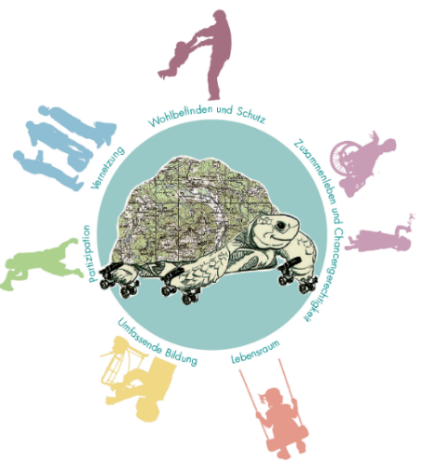 Gesuch Anschubfinanzierung Kinder- und JugendförderungPro Vorhaben ein Gesuchformular ausfüllenZum Gesuchsteller / Zur GesuchstellerinUnterschrift Gesuchsteller/in:__________________________________________________________________Folgende Unterlagen müssen mit diesem ausgefüllten Formular eingereicht werden: Nachweis der Unterstützung durch die Gemeinde (mittels Auszug aus Gemeinderatsprotokoll)Offerte des externen Dienstleisters, inkl. Projektkonzept. Das Projektkonzept umfasst:Ziele (Was soll erreicht werden?)Zielgruppe (An wen richtet sich das Projekt? Wer profitiert vom Projekt?)Trägerschaft und Projektgruppen (Welche Personen, welche Stellen sind involviert?)Mittel und MethodenZeitlicher AblaufKosten der externen ProzessbegleitungWird die Prozessbegleitung durch eine interne Fachperson wahrgenommen (Bsp. partizipative Bedarfsanalyse und Bestandesaufnahme, Bsp. partizipative Bauprojekte), muss ein Projektkonzept sowie eine Aufwandschätzung der internen Prozessbegleitung inkl. Budget vorgelegt werden.Einreichung des Gesuch per Email an: judith.schwingruber@lu.chBei Fragen zur Gesuchseingabe: Judith Schwingruber Tel. 041 228 65 80.‍TitelTrägerschaftWelche Gemeinde, Verein, Organisationen, Gruppierung ist verantwortlich?VorhabenBitte Zutreffendes ankreuzen (pro Gesuch ein Vorhaben) Angebote und Wirkung professioneller offener Kinder-/Jugendarbeit        (Inputreferat und Diskussion) Partizipative Bedarfsanalyse und Bestandesaufnahme in der Kinder-/      Jugendförderung (externe Prozessbegleitung) Partizipative Bedarfsanalyse und Bestandesaufnahme in der Kinder-/      Jugendförderung (interne Prozessbegleitung) Strategische Grundlagen entwickeln  Konzepte zur Angebots(weiter-)entwicklung erarbeiten Kommunale Kinder-/Jugendkommission aufbauen bzw. optimieren «Echogruppen» zu Kindheit und Jugend aufbauen  Koordinationsstruktur in ländlichen/intermediären Gemeinden auf-     bauen UNICEF «Kinderfreundliche Gemeinde» - Standortbestimmung UNICEF «Kinderfreundliche Gemeinde» -  Label UNICEF «Kinderfreundliche Gemeinde» - Rezertifizierung Partizipative Projekte mit Kindern und Jugendlichen durchführen         (externe Prozessbegleitung) Partizipation von Kindern und Jugendlichen im Gemeinwesen för-     dern (Inputreferat oder Workshop) Kommunales Kinder- bzw. Jugendparlament aufbauen Bauprojekte partizipativ mit Kindern/Jugendlichen gestalten      (externe Prozessbegleitung) Bauprojekte partizipativ mit Kindern/Jugendlichen gestalten      (interne Prozessbegleitung)Kurzbeschrieb(max. 1500 Zeichen)ZusammenarbeitWelcher Dienstleister unterstützt Sie bei der Durchführung?Zielgruppe Wer wird angesprochen?ZieleWas soll erreicht werden?Kosten totalBeantragter BeitragName und VornameGemeinde/OrganisationStrasse und NummerPostleitzahl und OrtTelefonE-MailadresseDatum